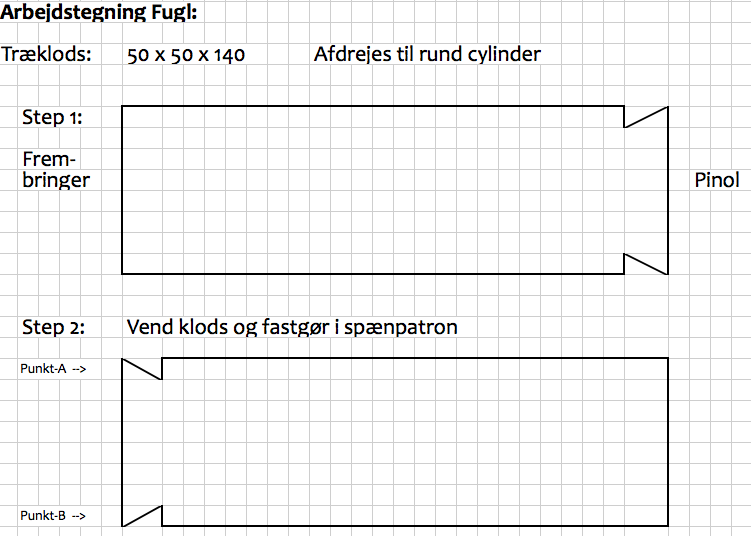 1) Opspænd i patron ”kippet” ca 1/3 af kæbebredde, idet pkt. A anbringes i top, afmærk kæber på træklods med blyant.Nu afdrejes til  hoved og hals og ryggen. Graden af kipning er bestemmer hovedstørrelse. Husk at slibe og færdiggøre.2)Nu drejes klodsen 180 gr. så pkt. B er i top. Kip træklodsen tilsvarende, og afdrej for bug og ben.  Slib og færdiggør.3) Nu sættes det afmærkede pkt. A igen i top, og kippes som ved pkt. 1. Foden drejes til ,se billede, slib. 4) Spænd emnet i position ”0” , kæberne fatter normalt om emnet, stik foden af med en afstikker, husk! en anelse skråt mod midt, så fuglen ikke står og vipper.Du står nu med den færdige fugl i hånden.5) Næbet drejes af et stykke træ i kontra farve, tykkelse ved hoved er 4mm. Bor hul i hoved og pålim.God fornøjelse med opgaven.Trædrejeren.  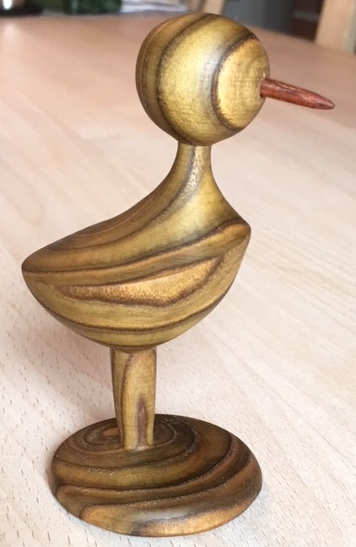 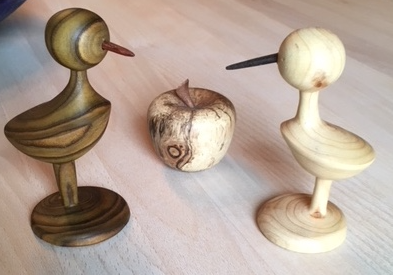 